UN-REDD/EB2/4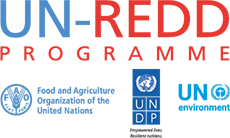 In accordance with the decision of the previous Policy Board, hard copies of this document will not be printed so as to minimize the environmental impact of the UN-REDD Programme processes and contribute to climate neutrality. The UN-REDD Programme’s meeting documents are available on the internet at: www.unredd.net.UN-REDD Programme SecretariatIn 2019, the Secretariat will perform its functions as described in its terms of reference. Overall, the Secretariat supports the UN-REDD governing bodies and the overall operations, strategic priorities, leads on resource mobilization; and organizes the programming and appraisal processes. The Secretariat acts as the central point of contact for UN-REDD and liaises with other REDD+ relevant initiatives and partnerships. The following are the five main functions to be performed in 2019, as in the TOR: Support the UN-REDD governing bodiesManage external relationsCarry out resource mobilisation for the corpus of the UN-REDD ProgrammeManage monitoring, reporting and evaluationCoordinate programmingThe 2019 BudgetThe budget for 2019 covers the period January – December 2019, the budget is comprised of cost for three and a half staff positions, minimal consultancy, travel, hosting of Executive Board meetings and general operational cost. The under listed are the proposed personnel that will work in the Secretariat in 2019:Head of Secretariat – Overall coordination/oversightProgramme Officer – Programme SupportFinance Officer – Finance & Operational SupportProgramme Associate  (50%)– Programme & EventsConsultancy supportTable 2 - Estimation of 2019 capitalization (in USD)Table 3 - 2019 Work plan in USDFigure 1 – Annual Secretariat cost to annual Programme cost, 2009 – 2019 (USD)Note: 2018 – 2019 costs are estimatesFigure 2 – Average Secretariat cost 2009 – 2020 (USD)Note:  2018 – 2020 figures are based on estimatesAllocation of direct cost for Secretariat services 2019 UN-REDD PROGRAMME SECOND EXECUTIVE BOARD MEETING18-19 October 2018Rome, ItalyUN-REDD Programme Fund: $1,195,302 (Budget for 2019) Other source:Allocation to date:Additional Allocation:Total Direct Cost 2018: $1,195,302Duration: January – December 2019 Total duration (in months): 12 months UN organizationsName of Representative :  Eva MullerDirector, Forest Assessment, Management and Conservation Division, Forestry DepartmentSignature ______________________________Name of Organization: Food and Agriculture Organization of the United NationsDate & SealName of Representative:  Adriana DinuTitle: Director, Sustainable Development (Environment) a.iExecutive Coordinator, Global Environmental Finance 
Bureau for Policy and Programme SupportSignature ______________________________Name of Organization: United Nations Development ProgrammeDate & SealName of Representative:  Monika MacdevetteTitle: Deputy Director and OIC, Ecosystems DivisionSignature______________________________Name of Organization: United Nations Environment ProgrammeDate& SealTable 1 – Budget in USDBudget DescriptionFAOUNDPUNEPTotalPersonnel & Staff cost             283,792              666,491           950,283 Executive Board costs (costs for two  meeting and related constituencies consultations)        116,822                          -             116,822  Travel                         -                  15,000             15,000 Contractual services (ICT maintenance)                15,000             15,000 General operating & other direct costs (Rent & utilities)               20,000             20,000 Total Secretariat services        116,822              298,792              701,491        1,117,105 Indirect support costs 7%             8,178                 20'915                49'104             78,197 Grand total         125,000              319'707              750'595           1,195,302* Approximately 4.9% of 2018 estimated capitalization (see table 2)Approximately 4.9% of 2018 estimated capitalization (see table 2)2018 estimated capitalizationAmountNational Programmes potential disbursement        6,423,974 Technical Assistance for REDD+ implementation 9,323,509 TA for ongoing commitments          2,211,646 Total        17,979,288DeliverableIndicative  ActivitiesQ1Q2Q3Q4UNDG Budget CategoriesResource Allocation in USDResource Allocation in USDResource Allocation in USDResource Allocation in USDDeliverableIndicative  ActivitiesUNDG Budget CategoriesFAOUNDPUNEPTotalSecretariat Services to the UN-REDD Programme1.1  Support to governing bodies and overall operations of the FundStaff and other personnel costs        21,215     283,792   666,491       971,498 Secretariat Services to the UN-REDD Programme1.2 Manage and coordinate external and partnerships Travel (including EB)        89,532      15,000       104,532 Secretariat Services to the UN-REDD Programme1.3 Carry out  resource mobilization for the corpus of the ProgrammeContractual services4,20615,000         19'206 Secretariat Services to the UN-REDD Programme1.4 Manage monitoring, reporting and evaluationGeneral Operating and other Direct Costs           1,869      20,000          21,869 Secretariat Services to the UN-REDD Programme1.5 Coordinate the programming activitiesTotal cost     116,822     298,792   701,491 1,117,105  Secretariat Services to the UN-REDD Programmeindirect support costs (7%) 8,17820,91549,104         78,197 Grand total    125,000    319,707  750,595  1,195,302 